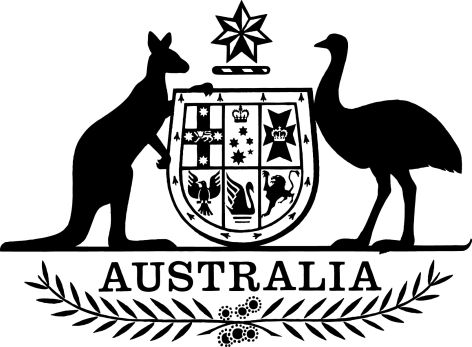 Student Assistance (Education Institutions and Courses) Amendment Determination 2019I, Anne Ruston, Minister for Families and Social Services, make the following Determination.Dated	20 December 2019	Anne Ruston Minister for Families and Social ServicesContents1  Name	12  Commencement	13  Authority	14  Schedules	1Schedule 1—Amendments	2Student Assistance (Education Institutions and Courses) Determination 2019	21  Name		This instrument is the Student Assistance (Education Institutions and Courses) Amendment Determination 2019.2  Commencement	(1)	Each provision of this instrument specified in column 1 of the table commences, or is taken to have commenced, in accordance with column 2 of the table. Any other statement in column 2 has effect according to its terms.Note:	This table relates only to the provisions of this instrument as originally made. It will not be amended to deal with any later amendments of this instrument.	(2)	Any information in column 3 of the table is not part of this instrument. Information may be inserted in this column, or information in it may be edited, in any published version of this instrument.3  Authority		This instrument is made under subsection 5D(1) of the Student Assistance Act 1973.4  Schedules		The instrument that is specified in Schedule 1 to this instrument is amended as set out in the applicable items in Schedule 1, and any other item in Schedule 1 to this instrument has effect according to its terms.Schedule 1—AmendmentsStudent Assistance (Education Institutions and Courses) Determination 20191  Schedule 3 (table)Repeal the table, substitute:Commencement informationCommencement informationCommencement informationColumn 1Column 2Column 3ProvisionsCommencementDate/Details1.  The whole of this instrumentThe day after this instrument is registered.ItemColumn 1 – Educational institutionColumn 2 - Course1Alphacrucis CollegeMaster of ArtsMaster of Teaching (Primary)Master of Teaching (Secondary)Master of Theology2Australian Catholic UniversityMaster of Clinical Exercise PhysiologyMaster of Professional AccountingMaster of Professional PsychologyMaster of Psychology (Clinical)Master of Psychology (Educational and Developmental)Master of Social WorkMaster of Teaching (Early Childhood and Primary)Master of Teaching (Primary)Master of Teaching (Primary) / Graduate Certificate in Religious EducationMaster of Teaching (Secondary) / Graduate Certificate in Religious EducationMaster of Teaching (Secondary) including Master of Teaching (Secondary) / Professional PracticeMaster of Theological Studies3Australian College of Applied PsychologyMaster of Counselling and PsychotherapyMaster of Psychology (Clinical)Master of Social Work (Qualifying)4Australian College of Theology LimitedMaster of Arts (Ministry)Master of Arts (Theology)Master of DivinityMaster of Ministry Master of Missional LeadershipMaster of Theological Studies5Australian National UniversityJuris DoctorMaster of Actuarial StudiesMaster of Business Information SystemsMaster of Climate ChangeMaster of Clinical PsychologyMaster of ComputingMaster of Environmental Management and DevelopmentMaster of ForestryMaster of Forestry (Advanced)Master of Legal PracticeMaster of Professional AccountingMaster of StatisticsMedicinae ac Chirurgiae Doctoranda6Avondale CollegeMaster of Teaching (Primary)Master of Teaching (Secondary)7Bond UniversityDoctor of MedicineDoctor of PhysiotherapyJuris DoctorMaster of AccountingMaster of Actuarial PracticeMaster of ArchitectureMaster of Construction PracticeMaster of FinanceMaster of Nutrition and Dietetic PracticeMaster of Occupational TherapyMaster of Psychology (Clinical)Master of Sustainable Environments and Planning8Cairnmillar Institute School of Counselling & PsychotherapyMaster of Counselling and PsychotherapyMaster of Professional PsychologyMaster of Psychology (Clinical Psychology)9Carnegie Mellon University Australia Master of Science in Information Technology (MSIT)Master of Science in Public Policy and Management (MSPPM)10Central Queensland UniversityMaster of Clinical ChiropracticMaster of Clinical PsychologyMaster of Information SystemsMaster of Information TechnologyMaster of Podiatry PracticeMaster of Professional AccountingMaster of Professional PsychologyMaster of TeachingMaster of Teaching (Primary)Master of Teaching (Secondary)11Charles Darwin UniversityMaster of Nursing (Nurse Practitioner)Master of Professional Accounting Master of Psychology (Clinical)Master of Social WorkMaster of Teaching12Charles Sturt UniversityMaster of Applied FinanceMaster of Child and Adolescent WelfareMaster of Clinical Exercise PhysiologyMaster of Clinical Nursing (Nurse Practitioner)Master of Clinical PsychologyMaster of Communication (Journalism)Master of Education (Teacher Librarianship)Master of Engineering (Civil Systems)Master of Environmental ManagementMaster of Inclusive EducationMaster of Information StudiesMaster of Information Technology (with Specialisations)Master of Pastoral CounsellingMaster of Pastoral Counselling (Clinical)Master of Professional PsychologyMaster of Social Work (Professional Qualifying)Master of Speech PathologyMaster of Teaching (Primary)Master of Teaching (Secondary)Master of Teaching English to Speakers of Other Languages13Christian Heritage CollegeMaster of CounsellingMaster of Teaching (Primary)Master of Teaching (Secondary)14Curtin University (formerly known as Curtin University of Technology)Doctor of PhysiotherapyMaster of ArchitectureMaster of ArtsMaster of Clinical Exercise PhysiologyMaster of Clinical PhysiotherapyMaster of Commerce (Professional Accounting)Master of DieteticsMaster of FinanceMaster of Information Management  Master of Media and CommunicationMaster of Nursing (Nurse Practitioner)Master of Nursing PracticeMaster of Occupational Therapy   Master of Petroleum EngineeringMaster of PharmacyMaster of PhysiotherapyMaster of PsychologyMaster of Psychology (Professional)Master of Science (Actuarial and Financial Science)Master of Science – Geophysics MajorMaster of Social Work (Qualifying)Master of Speech PathologyMaster of TeachingMaster of Teaching (Open Universities Australia)Master of Urban and Regional PlanningMaster of Urban and Regional Planning (OpenUnis)15Deakin UniversityDoctor of MedicineJuris DoctorMaster of Applied Learning and Teaching (Secondary)Master of ArchitectureMaster of Architecture (Design)Master of Architecture (Design Management)Master of Child Play TherapyMaster of Clinical Exercise PhysiologyMaster of CommerceMaster of Construction ManagementMaster of Construction Management (Professional)Master of DieteticsMaster of Education (Special Education Needs)Master of Financial PlanningMaster of Health EconomicsMaster of Information SystemsMaster of Information TechnologyMaster of International Accounting - ACCAMaster of Landscape ArchitectureMaster of Languages TeachingMaster of OptometryMaster of Professional AccountingMaster of Professional Accounting and FinanceMaster of Professional PsychologyMaster of Psychology (Clinical)Master of Psychology (Organisational)Master of Public HealthMaster of Social WorkMaster of Teaching (Early Childhood)Master of Teaching (Primary)Master of Teaching (Primary and Early Childhood)Master of Teaching (Primary and Secondary)Master of Teaching (Secondary)16Eastern College AustraliaMaster of Community CounsellingMaster of Practical TheologyMaster of Teaching (Primary)Master of Teaching (Secondary)Master of Transformational Development17Edith Cowan UniversityMaster of Clinical NursingMaster of Computer ScienceMaster of Counselling and PsychotherapyMaster of Cyber SecurityMaster of EngineeringMaster of Finance and BankingMaster of Information TechnologyMaster of Management Information Systems Master of Midwifery PracticeMaster of Nursing (Graduate Entry)Master of Nursing (Nurse Practitioner)Master of Nutrition and DieteticsMaster of Occupational Hygiene and ToxicologyMaster of Paramedical ScienceMaster of Professional AccountingMaster of PsychologyMaster of Screen StudiesMaster of Teaching (Early Childhood)Master of Teaching (Primary)Master of Teaching (Secondary)18Excelsia College(formerly known as Wesley Institute)Master of CounsellingMaster of Teaching (Primary)Master of Teaching (Secondary)19Federation University AustraliaMaster of Engineering TechnologyMaster of Engineering Technology (Mechanical Engineering)Master of Primary TeachingMaster of Professional AccountingMaster of Professional PsychologyMaster of Psychology ClinicalMaster of Social Work (Qualifying)Master of Teaching (Early Childhood)Master of Teaching (Primary)Master of Teaching (Secondary)20Flinders UniversityDoctor of Medicine Juris Doctor (JD)Master of AccountingMaster of Accounting and FinanceMaster of Accounting and MarketingMaster of AudiologyMaster of Information Technology Master of Maritime ArchaeologyMaster of Nursing (Nursing Practitioner)Master of Nutrition and DieteticsMaster of Occupational TherapyMaster of OptometryMaster of PhysiotherapyMaster of Psychology (Clinical)Master of Social WorkMaster of Speech PathologyMaster of Teaching (Early Childhood)Master of Teaching (Primary R - 7)Master of Teaching (Secondary)Master of Teaching (Special Education)21Gestalt Therapy Brisbane Pty LtdMaster of Gestalt Therapy22Griffith UniversityDoctor of MedicineJuris DoctorMaster of AccountingMaster of ArchitectureMaster of Autism StudiesMaster of Clinical PsychologyMaster of DentistryMaster of EnvironmentMaster of Financial Planning (5665)Master of Financial Planning (5686/5687/5685)Master of Human ServicesMaster of Information TechnologyMaster of Organisational PsychologyMaster of PharmacyMaster of PhysiotherapyMaster of Primary TeachingMaster of Professional Accounting (5683)Master of Public HealthMaster of Rehabilitation CounsellingMaster of Social Work (Gold Coast Campus, Logan Campus or Open Universities Australia)Master of Secondary TeachingMaster of Special Needs and Intervention EducationMaster of Speech PathologyMaster of Teaching English to Speakers of Other LanguagesMaster of Teaching (Primary)Master of Urban and Environmental Planning23Harvest Bible CollegeMaster of Arts (Ministry)24Holmesglen Institute of TAFEMaster of Professional Accounting25ISN Psychology Pty LtdMaster of Psychology (Clinical)26James Cook UniversityMaster of Development PracticeMaster of Guidance and CounsellingMaster of Information TechnologyMaster of Nursing (Nurse Practitioner)Master of Pharmaceutical Public HealthMaster of Planning and Urban DesignMaster of Professional AccountingMaster of Psychology (Clinical)Master of Public HealthMaster of Public Health and Tropical MedicineMaster of Rehabilitation (Occupational Therapy)Master of Rehabilitation (Physiotherapy)Master of Rehabilitation (Speech Pathology)Master of Social Work (Professional Qualifying)Master of Teaching and Learning (Primary)Master of Teaching and Learning (Secondary)27Kaplan Business School (formerly known as Bradford College Pty Limited)Master of Accounting Master of Professional Accounting28King’s Own InstituteMaster of AccountingMaster of Professional Accounting29La Trobe UniversityJuris DoctorMaster of Accounting and Financial ManagementMaster of Art TherapyMaster of Business AnalyticsMaster of Business Information Management and SystemsMaster of Chemical SciencesMaster of Clinical AudiologyMaster of Clinical NeuropsychologyMaster of Clinical Prosthetics and OrthoticsMaster of Clinical PsychologyMaster of Community Planning and DevelopmentMaster of DentistryMaster of Dietetic PracticeMaster of Exercise PhysiologyMaster of Financial AnalysisMaster of Financial Analysis (Financial Risk Management)Master of Financial Analysis (Investment)Master of Financial Analysis and Master of Business AdministrationMaster of Financial Analysis and Master of Professional AccountingMaster of Health Information ManagementMaster of Information TechnologyMaster of Information Technology (Computer Networks)Master of International DevelopmentMaster of Management (Corporate Governance and Risk)Master of Management (Human Resource Management)Master of Management (Project Management)Master of MarketingMaster of NanotechnologyMaster of Nursing (Nurse Practitioner)Master of Occupational Therapy PracticeMaster of OrthopticsMaster of Physiotherapy PracticeMaster of Podiatric PracticeMaster of Professional AccountingMaster of Professional Accounting (Business Analytics)Master of Professional Accounting (CPA Australia Extension)Master of Professional Accounting (Information Systems Management)Master of Public HealthMaster of Social WorkMaster of Special EducationMaster of Speech PathologyMaster of Teaching (Primary)Master of Teaching (Secondary)Master of Teaching English to Speakers of Other Languages (TESOL)30Macquarie UniversityDoctor of MedicineDoctor of PhysiotherapyJuris DoctorMaster of Actuarial PracticeMaster of BiotechnologyMaster of Biotechnology and BusinessMaster of ChiropracticMaster of Clinical AudiologyMaster of Clinical NeuropsychologyMaster of Clinical PsychologyMaster of EngineeringMaster of Environmental PlanningMaster of GeoscienceMaster of Information TechnologyMaster of Organisational PsychologyMaster of Planning  Master of Professional AccountingMaster of Professional Accounting and LeadershipMaster of Professional PsychologyMaster of Public HealthMaster of Radiopharmaceutical ScienceMaster of Special EducationMaster of Speech and Language PathologyMaster of SurgeryMaster of Teaching (Birth to Five Years)31Melbourne Institute for Experiential and Creative Arts TherapyMaster of Therapeutic Arts Practice32Melbourne Institute of TechnologyMaster of NetworkingMaster of Professional AccountingMaster of Professional Accounting (MPA)33Melbourne PolytechnicMaster of Professional and Practicing Accounting34Monash UniversityDoctor of MedicineDoctor of PhysiotherapyJuris DoctorMaster of Actuarial StudiesMaster of ArchitectureMaster of Business Information SystemsMaster of Clinical EmbryologyMaster of CounsellingMaster of DieteticsMaster of Educational and Developmental Psychology Master of Environment and SustainabilityMaster of Information TechnologyMaster of International Development PracticeMaster of International Relations Master of Interpreting and Translation StudiesMaster of Laws (Juris Doctor)Master of Medical RadiationsMaster of Medical UltrasoundMaster of Nursing PracticeMaster of Occupational Therapy PracticeMaster of Professional Accounting  Master of Professional PsychologyMaster of Psychology (Counselling)Master of Public HealthMaster of Radiation Therapy Master of Social WorkMaster of Social Work (Qualifying)Master of Teaching in Early Years EducationMaster of Teaching in Early Years and Primary EducationMaster of Teaching in Primary EducationMaster of Teaching in Primary and Secondary EducationMaster of Teaching in Secondary EducationMaster of TESOL (Teaching English to Speakers of Other Languages)Master of Urban Planning and Design35Moore Theological CollegeMaster of Arts (Theology)36Morling College LtdMaster of CounsellingMaster of Teaching (Secondary)37Murdoch UniversityDoctor of Veterinary MedicineMaster of Applied Psychology (Clinical)Master of Applied Psychology (Organisational)Master of Applied Psychology (Professional) Master of CounsellingMaster of Creative Arts TherapiesMaster of Development StudiesMaster of DivinityMaster of International Affairs and SecurityMaster of Professional AccountingMaster of Teaching (Primary)Master of Theological Studies38Queensland University of TechnologyMaster of Applied Science (Medical Physics)Master of ArchitectureMaster of Business (Accounting)Master of Business (Applied Finance)Master of Business (Human Resource Management)Master of Business (Integrated Marketing Communication)Master of Business (Marketing)Master of Business (Philanthropy and Non-profit Studies)Master of Business (Professional Accounting)Master of Business (Public Relations)Master of Business (Strategic Advertising)Master of Clinical PsychologyMaster of CounsellingMaster of Education (Early Childhood Teaching)Master of Education (School Guidance and Counselling) Master of Education (Teacher-Librarianship)Master of Nurse PractitionerMaster of OptometryMaster of Psychology (Educational and Developmental)Master of Public HealthMaster of Social Work (Qualifying)Master of Teaching (Early Childhood)Master of Teaching (Primary)Master of Teaching (Secondary)39RMIT UniversityJuris DoctorMaster of Advertising Master of AnalyticsMaster of Applied Science (Acupuncture)Master of Applied Science (Chinese Herbal Medicine)Master of ArchitectureMaster of Arts (Arts Management)Master of BiotechnologyMaster of Business Information TechnologyMaster of Clinical PsychologyMaster of Engineering (International Automotive Engineering)Master of Engineering (Manufacturing)Master of Environmental Science and TechnologyMaster of Geospatial ScienceMaster of Information ManagementMaster of Information TechnologyMaster of International DevelopmentMaster of International Urban and Environmental ManagementMaster of Justice and CriminologyMaster of Laboratory MedicineMaster of Landscape ArchitectureMaster of MarketingMaster of Medical PhysicsMaster of Professional AccountingMaster of Professional Accounting (CPA Australia Extension)Master of Project ManagementMaster of PropertyMaster of Public PolicyMaster of Social WorkMaster of Statistics and Operations ResearchMaster of Supply Chain and Logistics ManagementMaster of Teaching Practice (Primary Education)Master of Teaching Practice (Secondary Education)Master of Translating and InterpretingMaster of Urban Planning and Environment40Southern Cross UniversityMaster of Clinical Exercise PhysiologyMaster of Forest Science and ManagementMaster of Marine Science and ManagementMaster of Osteopathic MedicineMaster of Professional AccountingMaster of Social Work (Professional Qualifying)Master of Teaching41Swinburne University of TechnologyMaster of DieteticsMaster of Information TechnologyMaster of Occupational TherapyMaster of PhysiotherapyMaster of Professional AccountingMaster of Psychology (Clinical Psychology)Master of Teaching (Primary)Master of Teaching (Secondary)42Sydney College of DivinityMaster of DivinityMaster of Divinity (Korean)Master of TheologyMaster of Theology (Korean)43Tabor AdelaideMaster of Counselling PracticeMaster of DivinityMaster of Teaching (Primary)Master of Teaching (Secondary)44Top Education Institute Group Pty LtdMaster of Professional Accounting45University of AdelaideDoctor of Veterinary MedicineMaster of Applied FinanceMaster of ArchitectureMaster of Architecture / Master of Landscape ArchitectureMaster of Arts (Curatorial and Museum Studies)Master of Arts (Interpreting, Translation and Transcultural Communication)Master of Arts (Studies in Art History)Master of Clinical NursingMaster of Construction ManagementMaster of Counselling and PsychotherapyMaster of Landscape ArchitectureMaster of PlanningMaster of Planning (Urban Design)Master of Planning (Urban Design) / Master of Landscape ArchitectureMaster of Professional AccountingMaster of Psychology (Clinical)Master of Psychology (Health)Master of Psychology (Organisational and Human Factors)Master of Public HealthMaster of Teaching (Middle and Secondary)46University of CanberraMaster Degree Course in Juris DoctorMaster of ArchitectureMaster of Business InformaticsMaster of Clinical PsychologyMaster of Information Technology and SystemsMaster of Medical ImagingMaster of Nutrition and DieteticsMaster of Occupational TherapyMaster of PharmacyMaster of PhysiotherapyMaster of Primary TeachingMaster of Professional AccountingMaster of Secondary TeachingMaster of TeachingMaster of Urban and Regional Planning47University of DivinityMaster of Arts (Theology)Master of DivinityMaster of Theological StudiesMaster of Theology (Coursework)48University of MelbourneDoctor of Dental SurgeryDoctor of MedicineDoctor of OptometryDoctor of PhysiotherapyDoctor of Veterinary MedicineExecutive Master of ArtsJuris DoctorMaster of Actuarial ScienceMaster of Agricultural Sciences  Master of ArchitectureMaster of Biomedical ScienceMaster of BiotechnologyMaster of Business AnalyticsMaster of Clinical AudiologyMaster of Construction ManagementMaster of Creative Arts TherapiesMaster of Cultural Material ConservationMaster of Educational PsychologyMaster of EngineeringMaster of Engineering (Biochemical)Master of Engineering (Biomedical)Master of Engineering (Chemical)Master of Engineering (Civil)Master of Engineering (Electrical)Master of Engineering (Environmental)Master of Engineering (Mechanical)Master of Engineering (Mechatronics)Master of Engineering (Software)Master of Engineering (Spatial)Master of Engineering (Structural)Master of EnvironmentMaster of Food and Packaging InnovationMaster of Food ScienceMaster of Forest Ecosystem ScienceMaster of Genetic CounsellingMaster of GeographyMaster of Information SystemsMaster of Information TechnologyMaster of International RelationsMaster of Landscape ArchitectureMaster of Learning InterventionMaster of Management (Accounting)Master of Management (Human Resources)Master of Management (Marketing)Master of Music Therapy (by course-work)Master of Nursing ScienceMaster of PropertyMaster of PsychologyMaster of Psychology (Clinical Neuropsychology)Master of Psychology (Clinical Psychology)Master of Public HealthMaster of Science (Bioinformatics)Master of Science (Biosciences)Master of Science (Chemistry)Master of Science (Earth Sciences)Master of Science (Epidemiology)Master of Science (Math and Stats)Master of Science (Physics)Master of Social WorkMaster of Speech PathologyMaster of Teaching (Early Childhood)Master of Teaching (Early Childhood and Primary)Master of Teaching (Primary)Master of Teaching (Secondary)Master of TranslationMaster of Urban AnalyticsMaster of Urban and Cultural HeritageMaster of Urban DesignMaster of Urban HorticultureMaster of Urban Planning49University of New EnglandDoctor of MedicineMaster of Applied Linguistics (TESOL)Master of Education (Special Education)Master of Environmental Science and ManagementMaster of Nursing PracticeMaster of Professional AccountingMaster of Professional PsychologyMaster of Psychology (Clinical)Master of Science in AgricultureMaster of Social Work (Professional Qualifying)Master of Teaching (Primary)Master of Teaching (Secondary)50University of New South WalesDoctor of MedicineJuris DoctorMaster of Actuarial StudiesMaster of ArchitectureMaster of Biomedical EngineeringMaster of City PlanningMaster of Clinical OptometryMaster of Commerce (Banking)Master of Commerce (Finance)Master of Commerce (Human Resource Management) Master of Commerce (Management Accounting)Master of Financial PlanningMaster of Health ManagementMaster of Information TechnologyMaster of International Public HealthMaster of InterpretingMaster of Landscape ArchitectureMaster of PlanningMaster of Professional AccountingMaster of Psychology (Clinical)Master of Psychology (Forensic)Master of Public HealthMaster of Teaching (Primary)Master of Teaching (Secondary)Master of TranslationMaster of Translation and Interpreting51University of NewcastleDoctor of MedicineJuris DoctorMaster of ArchitectureMaster of Clinical PsychologyMaster of Nurse PractitionerMaster of NursingMaster of Professional AccountingMaster of Professional PsychologyMaster of Public HealthMaster of Special and Inclusive EducationMaster of Teaching (Primary)Master of Teaching (Secondary)52University of Notre DameDoctor of Medicine, Fremantle CampusDoctor of Medicine, Sydney CampusMaster of Arts (Theology)Master of CounsellingMaster of Primary Teaching, Sydney CampusMaster of Secondary TeachingMaster of Teaching (Primary Education)Master of Teaching (Secondary Education), Fremantle Campus53University of QueenslandDoctor of Medicine (MD)Master of Agricultural Science (32)Master of Animal ScienceMaster of ArchitectureMaster of Arts in Chinese Translating and InterpretingMaster of Arts in Japanese Interpreting and TranslationMaster of Audiology StudiesMaster of Bioinformatics Master of Bioinformatics Research ExtensiveMaster of Clinical Exercise PhysiologyMaster of Clinical PsychologyMaster of Commerce - Professional AccountingMaster of Conservation BiologyMaster of CounsellingMaster of Dietetics Master of Dietetics StudiesMaster of Educational StudiesMaster of Educational Studies (Guidance and Counselling)Master of EpidemiologyMaster of Mental Health (Art Therapy)Master of Nurse Practitioner StudiesMaster of Nursing StudiesMaster of Occupational Health and Safety ScienceMaster of Occupational Therapy StudiesMaster of Organisational PsychologyMaster of Physiotherapy StudiesMaster of PsychologyMaster of Public Health (#16 or #24)Master of Social Work StudiesMaster of Speech Pathology StudiesMaster of Teaching (Primary)Master of Teaching (Secondary)Master of Urban and Regional Planning54University of South AustraliaMaster of ArchitectureMaster of Finance (Financial Planning)Master of Information Technology (Business Intelligence)Master of Information Technology (Enterprise Management)Master of Nursing (Nurse Practitioner)Master of Occupational Therapy (Graduate Entry)Master of Physiotherapy (Graduate Entry)Master of Professional AccountingMaster of Psychology (Clinical)Master of Social WorkMaster of SurveyingMaster of Teaching (Early Childhood)Master of Teaching (Primary)Master of Teaching (Secondary)Master of Urban and Regional Planning55University of Southern QueenslandJuris DoctorMaster of Clinical PsychologyMaster of Computing TechnologyMaster of Education (Guidance and Counselling)Master of Engineering PracticeMaster of Engineering ScienceMaster of Information SystemsMaster of Learning and TeachingMaster of Professional AccountingMaster of Professional Psychology56University of SydneyDoctor of Dental MedicineDoctor of MedicineDoctor of Veterinary MedicineJuris DoctorMaster of Architecture Master of Clinical PsychologyMaster of Diagnostic RadiographyMaster of Education (Special and Inclusive Education) Master of Exercise PhysiologyMaster of Genetic CounsellingMaster of Information TechnologyMaster of International Public HealthMaster of Medical PhysicsMaster of Medicine (Clinical Epidemiology)Master of Medicine (Psychotherapy)Master of NursingMaster of Nursing (combined degree)Master of Nursing (Nurse Practitioner)Master of Nutrition and DieteticsMaster of Occupational TherapyMaster of PharmacyMaster of PhysiotherapyMaster of Professional AccountingMaster of Professional EngineeringMaster of Public HealthMaster of Rehabilitation CounsellingMaster of Science in Medicine (Clinical Epidemiology)Master of Science in Medicine (Psychotherapy)Master of Social Work (Qualifying)Master of Speech Language PathologyMaster of TaxationMaster of TeachingMaster of Urban and Regional PlanningMaster of Veterinary Studies57University of TasmaniaMaster of Applied Science (Agricultural Science)Master of Applied Science (Microbiology)Master of ArchitectureMaster of Business Administration (Professional Accounting)Master of CounsellingMaster of Economic GeologyMaster of Marine and Antarctic ScienceMaster of PlanningMaster of Professional AccountingMaster of Professional Accounting (Specialisation)Master of Professional PsychologyMaster of Psychology (Clinical)Master of Rehabilitation CounsellingMaster of Social Work (MSW or R7N)Master of Social Work (Qualifying) R7OMaster of Teaching58University of Technology, SydneyJuris DoctorJuris Doctor Graduate Certificate in Professional Legal PracticeJuris Doctor Graduate Certificate in Trade Mark Law and PracticeJuris Doctor Master of Intellectual PropertyMaster of ArchitectureMaster of Clinical PsychologyMaster of FinanceMaster of Genetic CounsellingMaster of Information Technology Master of Intellectual PropertyMaster of MarketingMaster of Nurse PractitionerMaster of OrthopticsMaster of PharmacyMaster of PhysiotherapyMaster of PlanningMaster of Professional AccountingMaster of Science in InternetworkingMaster of Speech PathologyMaster of Strategic Supply Chain ManagementMaster of Teaching in Secondary Education59University of the Sunshine CoastMaster of CounsellingMaster of Health PromotionMaster of International DevelopmentMaster of Professional Accounting MPAMaster of Professional PsychologyMaster of Psychology (Clinical)Master of Social Work (Qualifying)Master of Teaching (Primary)Master of Teaching (Secondary)60University of Western AustraliaDoctor of Dental MedicineDoctor of MedicineDoctor of Podiatric MedicineJuris DoctorMaster of Agricultural ScienceMaster of Architecture (coursework)Master of Biomedical ScienceMaster of BiotechnologyMaster of Clinical AudiologyMaster of Clinical Exercise PhysiologyMaster of Clinical PathologyMaster of Environmental ScienceMaster of Geographic Information ScienceMaster of Health ScienceMaster of HydrogeologyMaster of Industrial and Organisational PsychologyMaster of Information TechnologyMaster of Landscape ArchitectureMaster of PharmacyMaster of Physics: Medical PhysicsMaster of Professional AccountingMaster of Professional EngineeringMaster of Psychology (Clinical Psychology) Master of Psychology (Industrial and Organisational Psychology)Master of Public HealthMaster of Social Work (By Coursework)Master of TeachingMaster of Teaching (Early Childhood)Master of Teaching (Primary)Master of Teaching (Secondary)Master of Translation StudiesMaster of Urban and Regional Planning61University of WollongongDoctor of MedicineMaster of Applied FinanceMaster of Applied Finance (Banking/Investing/Managing)Master of BusinessMaster of Business (Financial Management)Master of Clinical Exercise PhysiologyMaster of Education (Special Education)Master of Information TechnologyMaster of Nursing (Mental Health)Master of Nutrition and DieteticsMaster of Occupational Health and SafetyMaster of Professional AccountingMaster of Professional Psychology Master of Psychology (Clinical)Master of Public HealthMaster of Science (Medical Radiation Physics)Master of Teaching (Primary)Master of Teaching (Secondary)62Victoria UniversityMaster of Applied Psychology (Clinical Psychology)Master of Applied Psychology (Community Psychology)Master of Business (Accounting)Master of Clinical Exercise Science and Rehabilitation Master of CounsellingMaster of Health Science (Osteopathy)Master of Professional PsychologyMaster of Teaching (Primary)Master of Teaching (Primary Education)Master of Teaching (Secondary Education)63Western Sydney University (formerly known as University of Western Sydney)Doctor of MedicineMaster of AccountancyMaster of Art TherapyMaster of Chinese MedicineMaster of Clinical PsychologyMaster of Creative Music TherapyMaster of Human Resource ManagementMaster of Inclusive EducationMaster of Interpreting and TranslationMaster of Nurse Practitioner (Mental Health)Master of Occupational TherapyMaster of PhysiotherapyMaster of Podiatric MedicineMaster of Professional AccountingMaster of Professional PsychologyMaster of Psychology (Clinical Psychology)Master of Psychotherapy and CounsellingMaster of Social Work (Qualifying)Master of Teaching (Birth – 5 years, Birth - 12 years)Master of Teaching (Primary)Master of Teaching (Secondary)Master of Teaching (Secondary) STEMMaster of Urban Management and Planning